Table S1 Basic information about the transcriptome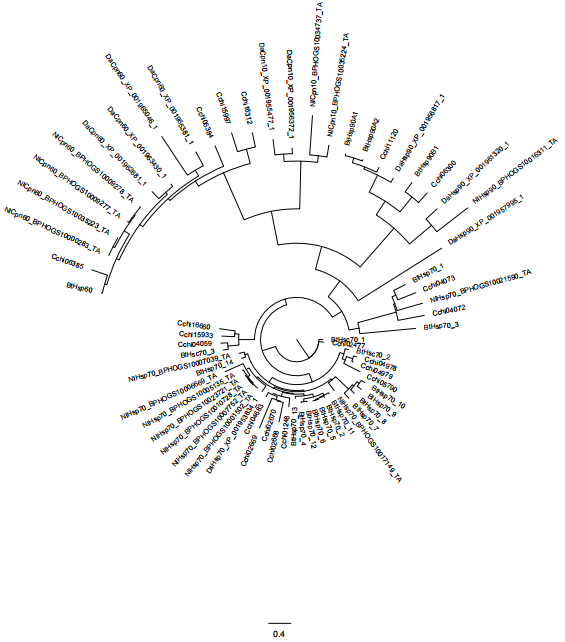 Fig.S1 Phylogenetic relationships analysis of heat shock proteins without sHsp from A. chinensis, N. lugens, D. ananassae and B. tabaci. The tree of Hsp proteins was constructed using PhyloSuite v1.2.3 by the Mrbayes method.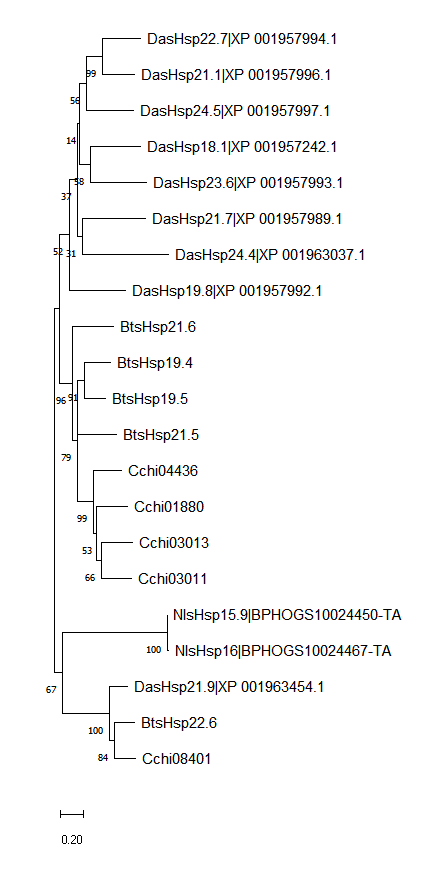 Fig.S2 Phylogenetic relationships analysis of sHsp from A. chinensis, N. lugens, D. ananassae and B. tabaci. The unrooted tree of Hsp proteins was constructed using PhyloSuite v1.2.3 by the Mrbayes method.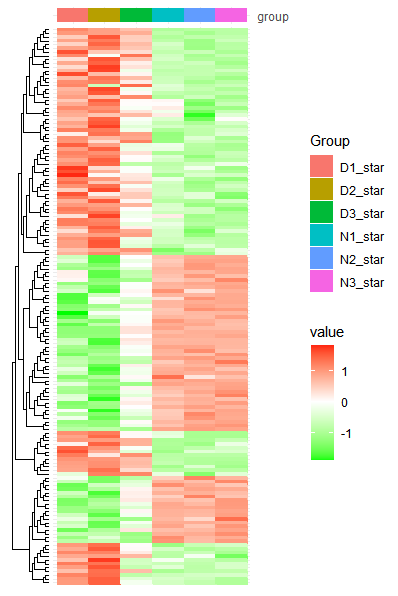 Fig.S3 The heatmap of 149 DEGsTable S2 Primers of 25 sequences of heat shock protein familyTable S3 The result of qPCRTable S5 Differential expression matrix for transcriptome analysisData size（Gb）TOTAL READSQ20Q30after filteringQ20Q30mapped reads numberGC%Average mapped lengthD1_R122738336598.63%96.42%2692608198.98%97.02%1496850555.59%298.16D1_R22.22738336596.73%92.45%2692608197.56%93.59%D2_R122600675698.76%96.58%2567773699.05%97.08%2110369282.19%296.4D2_R22.22600675697.04%92.96%2567773697.73%93.92%D3_R12.12833527198.78%96.63%2789933799.05%97.15%2155081377.24%297.88D3_R22.42833527196.68%92.27%2789933797.48%93.39%N1_R12.33027175698.84%96.72%2978679099.10%97.24%2192708773.61%297.89N1_R22.63027175696.55%92.01%2978679097.41%93.20%N2_R12.22959967698.81%96.70%2913100899.09%97.22%1921207365.95%297.61N2_R22.52959967696.59%92.13%2913100897.44%93.30%N3_R12.22904870898.87%96.80%2862781799.11%97.27%2005390570.05%297.95N3_R22.52904870896.77%92.46%2862781797.55%93.54%IDS/FA/RCchi01248AGTTATGTTGCTTTTACTGACACAGGGATCATCATATTTGCGACCGACchi01880CCCCTAAGAAGGTCTTGCCGCATTTTCTCTGCTGGTTTTCCCCchi02477CACGCTGTTGTTACTGTGCCTGCACCCTCCTTCTTGTCTAATCCATACchi02668GCAAAAAGAGACAAGCGACGATGTCCAGTCCATAGGCGAGGCchi02669CCAGTAGACAAGCGACGAAGGCAGTCCATAGGCGAGGGCACchi02670TCAGAGACAAGCGACGAAGGATGTCCAGTCCATAGGCGAGGCchi03011CGGGGACTCGGGTGTTTCTACCCATCAATGACGAGATAGCCACchi03013GCGTCTCCACCTTTTCTTCCAAACAACATAGCCATCAGCAACTTTCchi04059GAGTTATCAATGAACCAACGGCTGACATCAAAGGTACCACCACCCCchi04072TGCCGAATAGAGGGCGTACTCTTGCTTTTGTAAGTGCGGAATCCchi04073CACCAATGATTACAGCCTTAGAGCTTATTTTGCGACCAATCAACCTTCchi04436CCAGACAGTTTACCCGTCGTTACTGGTGTTGCCTTCATTTTTGCCchi04683CCTGTGTCGGTGTCTGGCAGCGTTCTGTGTCCGTAAAAGCCchi04978TGAGAACTGCCTGCGAGAGAGCGGCCTAGTGATCGATGTGTAACchi04979AAAGCCCCCGCTGTAGGTATGGGTGTTGTCCTATTTCCCTGACchi05790GGGGAGAATAAACGAGCGGTATGCCATCCAACAGCGAATCCchi06300GCCTAAAGAGGGGAACTCAGATAAAGCCCAAAGGTAGATGGGGACchi06384GATAATCACGAGCCGCCAGCCGAAGGTCCCTCCGCCTAGCchi06385TGTCACAGTGGCAAAAGGTGTTGGTCCCGTCACCAGCCTTCchi08401ATGACGAAGTTTAGGTCGGAGCTCAAGCCCTGGAGCCAATTCchi11120GGCTGGTAGACTCCCCTTGCCCCATGGTGGATGTATCCCTTACchi15933AATCAACGAACCAACTGCGGGATTGAAACGTCGAATGTTCCACchi15997TCGTAATGAAAAAGGCGAAGTGCGTGCTTTTGAGCCGTGCCchi16312TCTGGCACAGGCTATCGTCAAGGCATGGTACAGACAGGGTTTTCchi16660ATCGCACCACACCGTCAATCCAGGGTGTTCTGCGGGTTGPOWERPOWERPOWERNormality(p)Homogeneity of Variance(p)AVERAGESTDEVSTDEV/√3PAcHsp90ADP0.056958829 0.0674031810.0050841140.30010.51950.0431487080.0333759810.0192696329.03867E-05AcHsp90AND0.5108015050.612207450.5196835990.15120.51950.5475641850.0561585850.032423174AcHsp90BDP0.4006870690.8814486530.6420090590.99570.086930.6413815940.2403814060.138784270.158516097AcHsp90BND2.6747315850.4161404451.1598905510.62830.086931.416920861.1510242920.664544185AcHsp70_1DP0.0083003590.0174213780.0148356660.53210.0001320.0135191340.0047008710.0027140490.004332058AcHsp70_1ND0.0005040190.0004716190.0005194910.61540.0001320.0004983762.44295E-051.41044E-05AcHsp70_2DP0.0217225830.0154082060.0495590110.33350.77680.02889660.018170560.0104907780.122435005AcHsp70_2ND0.0774706040.0341210150.0437920340.4090.77680.0517945510.0227558110.013138073AcHsp70_3DP0.5629757520.4022823781.1995853830.36620.0026770.7216145040.4216606590.2434458950.022661229AcHsp70_3ND0.0363966040.0146824960.0144227480.019670.0026770.0218339490.0126122980.007281714AcHsp70_4DP0.498688350.324113550.6925478520.94230.014650.5051165840.1843012490.1064063760.005311057AcHsp70_4ND0.0388454110.013621680.0141847430.037330.014650.0222172780.0144031370.008315655AcHsp70_5DP0.0629347220.1137022990.0885928040.98810.24760.0884099420.0253842830.0146556220.014669766AcHsp70_5ND0.1514240920.134903530.134903532.20E-160.24760.1404103840.0095381510.005506854AcHsp70_6DP0.0017696770.0012164080.000993820.53920.0086420.0013266350.0003995010.0002306521.96593E-05AcHsp70_6ND0.0860264130.0723350350.0801635150.84210.0086420.0795083210.0068691640.003965914AcHsp70_7DP0.0002666440.0007380760.0006238070.44780.3690.0005428430.0002459240.0001419840.4985851AcHsp70_7ND0.0011126640.0001101430.0004019870.5480.3690.0005415980.0005156360.000297703AcHsp70_8DP3.5645084733.3526174634.2623380180.42870.52053.7264879850.4759998880.2748186630.000608049AcHsp70_8ND0.8030307271.3609706221.1671342290.66690.52051.1103785260.2832669040.163544223AcHsp70_9DP0.2769581311.3278347720.4827324540.35490.21390.6958417850.5569085380.3215312940.440068832AcHsp70_9ND0.4799321270.589544820.854078930.55180.21390.6411852920.1923447720.111050306AcHsp70_10DP0.0046610330.007112280.0422837030.11136.34E-050.0180190050.0210495560.0121529670.107986521AcHsp70_10ND0.0002556090.0001187990.0001543660.48366.34E-050.0001762587.09836E-054.09824E-05AcHsp70_11DP0.351117309 0.327067773 0.789744307 0.08820.011140.4893097960.2604616410.1503775980.017732975AcHsp70_11ND0.038981769 0.008808415 0.008642930 0.0090460.011140.0188110380.0174685610.010085479AcHsc70_1DP0.0054393460.0091214660.0113995680.74180.0036810.008653460.0030075460.0017364070.004290853AcHsc70_1ND0.0001774630.0003895800.0003178560.64710.0036810.0002949660.0001078956.22933E-05AcHsc70_2DP0.0631390140.1293507810.1183709040.29670.91610.1036202330.0354850140.0204872830.006391422AcHsc70_2ND0.2575830380.1927366620.2185311870.77560.91610.2229502960.032648270.018849487AcHsc70_3DP2.5496490171.7453182493.6946862560.80790.75532.6632178410.9796337650.5655918180.237450402AcHsc70_3ND3.7192560233.6187251372.3473299700.12560.75533.2284370430.7647148950.441508351AcHsp60_1DP0.0294176460.0863384690.1574209420.87822.96E-050.0910590190.064132080.0370266740.035020731AcHsp60_1ND0.0002986850.0000322230.0001061300.51942.96E-050.0001456790.0001375637.94223E-05AcHsp60_2DP0.0022175800.0057897340.0064747270.28720.0720.0048273470.0022859280.0013197810.106211787AcHsp60_2ND0.0202124900.0015898960.0243965040.33070.0720.015399630.0121411720.007009709AcHsp60_3DP0.0040833670.0058612250.0205238000.18850.0026640.010156130.0090225620.0052091780.064931375AcHsp60_3ND0.0005440800.0000294820.0001501040.43170.0026640.0002412220.0002691270.000155381AcHsp60_4DP0.0000398140.0001150650.0000813000.8870.00033667.87263E-053.76912E-052.17611E-050.012988231AcHsp60_4ND0.0000032700.0000039410.0000035170.71180.00033663.57619E-063.39356E-071.95927E-07AcsHsp17.5DP0.317202756 0.151784213 1.430164007 0.22770.0004540.6330503260.6952578590.4014073120.108541998AcsHsp17.5ND0.041383045 0.040862433 0.054026030 0.066710.0004540.0454238360.0074542650.004303722AcsHsp19.4DP0.912602215 0.721489736 1.021101258 0.69850.012350.8850644030.151692170.0875795150.000339788AcsHsp19.4ND0.060299560 0.038781320 0.048420483 0.88540.012350.0491671210.0107785330.006222989AcsHsp20.8DP0.0291917480.1668872580.4428859150.63580.020090.2129883070.2106648910.1216274310.002471146AcsHsp20.8ND0.9210049070.8833944010.8924518520.44460.020090.8989503870.0196293340.011333001AcsHsp20.9DP0.7202657152.1005243150.4733387500.26980.078311.0980429270.8769093060.5062838240.121525979AcsHsp20.9ND0.4199375510.2068026190.5492024480.73170.078310.3919808730.172903420.099825836AcsHsp21.3DP0.111897445 0.131464981 0.541442184 0.077060.017460.2616015370.2425465170.1400342970.111962454AcsHsp21.3ND0.083435342 0.050560346 0.044635703 0.27160.017460.0595437970.0209016690.012067584Table S4 Protein sequence of AcHsps>Cchi01248MLDSAIDMVAVGMDLGTTYSCVGVWQHGKVEIIANDQGNRTTPSYVAFTDTESLIGDPAKNQVAMNPQNTVFDAKSLIGRKYDDPKIQGDLKHWPFKVMNDNSKPKIKVEYKGEVKRFTPEEISSMVLTKMKETAEAYLGTKVSNSVITVPAYFNDSQSQATKDAGAIAGLNVLSIMNEPTAAALAYGLDKNLKGESNVLIFDLGGGTFDVSILTIDEGSLFEVKATAGDTHLGGEDFDSSLVNHLAEEFKRKFKKDLSNNASSLRSLSTAAERAKRTLSSSTEASMEIDALFDGTDFYTKVSSASFEELCSDLFSSTMNPVEKALQDAKLDKASIHDVVLVGGSTRIPKIQNLLQTFFNGKALNLSINPDEAVAYGAAVQAAILSGDTSSKIQDVLLVDVAPLSLGIETAGGVMTKIVESNTRIPCKQTQMFTTYSDNQLAVTVQVFEGESVLTKDNNLLGTFDLSGMPPAPSGIPQMEVTFDMDANGILNVSAKDKSTGKSSNIKIENNKGRLSKFEIDSMVEDAESYKAEDDMQSDSIAASNKFENYLYGVKQAMEEAGNKMSDSKSQKMLSSCQEGMKWLENNTLADKDEYQEKLQELQSECSPFMSKLHGSESYNSKEEDSGPTMEEVD>Cchi01880|MDDLMNDLSRPNLADLYDQHFGLGLLNDEVLSPMNSYMPMPLSCGYLRPWSNLKAADSGISTIQTDKNELKINLDVQQFKPEELKVKIADGYIVVEGKHEERSDEHGFISSQFTSSYKIPEDVDESALMSSLSSDGILVMKAPKKVLPQAEGSDIPITQTNQPAVKGKPAEKMEQ>Cchi02477MKLLGVAVCLCLVFLFAKAEEKNKDVGTVVGMDLGTTYSCVGVYKNGRVEMMANDQGNRITPSYVAFTGEGESLIGDAAKNQLTTNPENTVFDAKSLIGSEWTDSTVQDDIKFFPFKVIEKSSKPHIQVSTSQGNKVFAPEEISAMVLGKMKETAEAYLGKKVTHAVVTVPAYFNDAQRQATKDAGTISGLNVMSIINEPTAAAIAYGLDKKEGEKNVLVFDLGGGTFDVSLLTIDNGVFEVVSTNGDTHLGGEDFDQRVMDHFIKLHKKKKGKDIRKDNSAVQKLSREVEKAKSALSSSHQVSIEMESFFDGEDFSESLTSAKFEELNMDLFSSTMKPVQKVLEDADMNKKDVDEIVLVGGSTSIPKVQLLVKEFFNGKEPSRGINPDEAVAYGAAVQAGVLSGEQDTDSIVLLDVNPLTLGIETVGGVMTKLIPSNTVMPTKKSQIFSTASDNQHTVTIQVYEGESPMTKDNHLLGKFDLTGMPPAPRGMPQIEVTFEIDANGILQVSAEDKGTGNSEKIVITNDQNSLTPEDIERMIKDAEKFADDDKKLKESVEASNELESYAYSLKNQLSDKDKLGAKVTDEDKVKMEAAIDEKIKWLEENLDADSESFQQQKKELEEVVKPIITKLYQGGAPPPGGADEDLKDEL>Cchi02668MPAIGIDLGTTYSCVGVWQHGKVEIIANDQGNSTTPSYVAFTDTERLIGDARKNKVAMTLKTQFLMQKETSDEGRGCYSWSECIEDNHEPPAAALAYGLDKNLKGESNVLIFDLGGGTFDVSVLTIDEGSLFEVNIAPVEKALQDAKLDKGSIHDVVFVGWINPHPKDPNSSSTSSMVIAQFVNHPDEAVAYGAAVQAAILSGDQSSQIQDVLLVDVAPLSLGIETGWSSHDQDNSEDSSIPCKQTQTFPPIQTTSPLW>Cchi02669MTKDNNLLGTFDLTGSHLRHVVFPKIEVTFDLDANGILNVSAKTAALASQEHKDSNNKGSLSSEEIESMSESMAASNQLEGFIFSVKQAVDEAGDKLSEDDKSSVKASSQATKDAGAMAGLNVLSMINEPTAAALAYGLDKNLKVHCSSHSPSRSSLDNSLVNHLAEEFKSKYKSDLKSNPSALSSLSTAAESAKSTLSSSTEASIEMDALYEGLAGCQLDKGSIHDVVLVGGSTRIPKIQNLLQNFFNGKSLNLSINPDEASHTGLPSSCDPQRSSELSDPSRTPVDVAPLSLGIETAGGVMTS>Cchi02670MPAIGIDLGTTYSCVGVWQHGKVEIIANDQGNSTTPSYVAFTDTERLIGDAAKNQVAMNPQNTVFDAKSLIGSKFDDPKMQEDLKLWPFKVVNEFSKPKIQVEYKGETKRFAPEEMSSMVLTKMKETAESYLGVKVKDAVVTVPAYFNDSQSQATKDAGAMAGLNVLSMINEPTAAALAYGLDKNLKGESNVLIFDLGGGTFDVSVLTIDEGSLFEVKSTAGDTHLGGEDFDNSLVNHLAEEFKSKYKSDLKSNPSALSSLSTAAESAKSTLSSSTEASIEMDALYEGIDFYTKVTSASFEELCADLFSSTLHPVEKALQDAKLDKGSIHDVVLVGGSTRIPKIQNLLQNFFNGKSLNLSINPDEAVAYGAAVQAAILSGDQSSQIQDVLLVDVAPLSLGIETAGGVMTKMMESNSSIPCKQTQTFTTYSDNQPAVTIQVFEGESAMTKDNNLLGTFDLTGIPPAPRGVPKIEVTFDLDANGILNVSAKDSSTGKSKNMSMENNKGSLSSEEIESMVNEAEKYKEEDDAQSESMAASNQLEGFIFSVKQAVDEAGDKLSEDDKSSVKASCDETMSWLDNNTLADKEEYQHKLQELQKECTSYMTKMHNSGSASSCGQQAGSNFARGPTVEEVD>Cchi03011MSLLSHLMNAMLDDYRQPTLSDLHDQHFGLGLLNDDILPLGHGPALSMPMSSGYLRPWSSMAAGDSGVSTFTGNKNEFKVNLDVQQFKPDELKVSLADGYLVIDGKHEESSDQHGLVSRQFTSSYKVPEDVDLTKLASNLSSDGVLSIAAPKIVKPEVQGREIPMIQTNKPAIKQQGAGQQQKENQKQEEKMES>Cchi03013MLNTLLEDYSRRYWLNDLHDQPLALGLTPVEVLQLNQSQNRSGSQLRPWSVMSGGDLGVSTFSSNSNEFKVNLDVQQFKPEELKIKVADGYVVVDGKHEESSDGHGFISSQFTSRYKMPEDVDQEKLSSNLSSDGVLSITAPKVVSILLINKMYIN>Cchi04059MLNMTKVSPVTSHLINPHKAFSKPSVMHMLRYVQKNHKSEGVRGTVIGMDLGTTNSCVAVMEGKQAKVIENAEGSSTTPSVVAFSKDGERLVGMPAKRQAVTNSANTFYATKRLIGRSFEDAEVKKDMKTVSYKIVKASNGDAWVQGSDGKMYSPSQIGAFVLAKMKETAEGYLNTSVKNAVITVPAYFNDSQSQATKDAGQISGLNVLSVINEPTAAALAYGMDKSEDKIIAVYDLGGGTFDVSILEIQKGVFEVKSTNGDTFLGGEDFDNTLVNFLVQEFKSDQGIDVTKDQMAMQSLKEAAEKAKIELSSSLQTDMNLPYLTMDQSGPKHMNLKLTSSKLESLVGDLMKKTVSPCQKALTDAEVKKSDMGEVLLVGGMTSMPKVQTTVQEMFGKSPSKAVNPDEAVAVGAAVQGGVLAGDVTDVLLLDVTPLSLGIETLGGVFTSLISRNTTIPTKKSQVFSTAADGQTQVEIKVHQGESEMAGDNKLLGQFTLIGIPPAPSGVPQIEVTFDIDANGMVHVSASDKGTGKEQQIVIQSSGGLSKDEIENMVRNAEQYAQQDKVKKERVEAFNQAENIIHETESKMNEFKDQLPQVEVSIMTMMTIKE>Cchi04072MYILIVSLTSLANPTTYGTCYRTYDLLSPSGMTWHFNPPSAPHFGGSWGSAIKSCKSILHKVLRETPLQYEQLATLFCRMEGVLNLRPLTPLEAEPNGLECLTPGHFLIGSPLTALPDSALTKATCLQNSWQLLKQWTQHLWQSWRMVNYLDEEHTFTPEQITAMLLTKLKETSEQALKTKVNDVVISMPSYFTNAESKALLDAAQIAGLNVLRLMNETTATTLAYGMYKQDLPGPEEKPRNVIFVDCGHSSLQVSACAFNSGKLKMLACAYDNKLGGSDFDTILADHFCNEFETKYSIRPKQSPRAYIRLLTEVEKLKKQMSANSTTLPLNIECFMEDKDVHGEMKSTDMEGLCAHLFHSVELCLRKCFEDSKLKPEEMHSVEMVGGSTRIPAMKQLMEAVFSKGASTTLNQDEAVARGCALQCAMLSPAVRVSEFSVADVYPFPVSLCWDSATKEDGEMEVFPQFHPMPFSKVLTFYSKENFDIKAYYNCDTPYPDSFMGQFTIKDVKPTPEGESSKIKVKARMNLHGMVSIVGASLVEKREADAGEEESTMDVDSNNHNKEEQQLQENGQVDQAEENEKGNEKQEKKEVKKKKQVTKTMDLPIDAITHGFSQAVLNEYQELECKLIANDKQESESSEASNALEEYVYDLRGKLSSDDELGPFVVAGDKDKYVKVLDSMEDWLYEEGSDCTSQVYVDRLSELKVFGEPIKNSSMEFESRTAALEELAHCMQLSQKVVGQYSAGDEKFNHLVPDDVVKVEEAICSAAKWLEEKRAALSSCLKTQDPPVTTLQISSEKKSLESTVNSVMNKPKPKVDPPPEPAGDNEKNNTSQQDTQTSKDDHHHGEQNQRKQENMDIDN>Cchi04073MAAMSVMGIDFGNEACYVAVARAGGIETITNDYSLSATPSCVAFSGRNRLLGIAAKNQLVTNMKNTIYGFKSLIGRKMNDPQVEEELYNAPFSVTPYNGNGIGFKVFIFMLFILCNISLILKL>Cchi04436MSMLPFVSDLIEDQLHSSLYDQHFGLGLLNDEALRPLNSLLMSPMRCGYLSPWSSMAIGDSGVSSMTSNKSEFKVNLDVQQFKPEELKVKVVDGYLVVDGKHEESSDEHGYVSSQFTRRYKIPEDVNQEAIESSLSSDGVLTLKAKMKATPEMEGRSIPIIETKLPAVTKEKEKKTEKQEEKMEQ>Cchi04683MPAVGIDLGTTYSCVGVWQHGKVEIIANDQGNSTTPSYVAFTDTERLIGDAAKNQVAMNPMNTMFDAKSLMGSKHDDPKIQEDLKHWPFKVVNDCSKPKIQVEYKDEVKSFSPEEISSMVLVKMKETAEAYLGSTVKDAVITVPAYFNDSQSQATKDAGAIAGLNVLRIINEPTAAALAYGLDKSLKGESNVLIFDLGGGTFDVSILTMDEGSLFEVSSTAGDTHLGGEDFDNSLVNHLTEEFKSKYKKDMKGNPSALSSLSTAAESAKSTLSSSTEASMEIDALSEGMDFYTKVTSARFEELCSDLFSSTLIPVEKALQDAKLDKGSIHDVVLVGGSTSMPKMQNLLQNFFNGKSLNMSMNPDEAVAYGAAVQAAILSGDQSSQIQDVLLVDVTPLSLGIETAGGVMTKIIESNTSMPCKQTQTFTTYSDNQPAVTIQVFEGESAMTKDNNLLGTFDLTGIPPAPSGIPKIDVTFDLDANGILNVSAKENGTGKSKNMKIENNKGRLSKEEIDSMVNEADKYKAEDDAQSESMVASNQLESYMFSVKQAVEEAGSKLSESDKSSIQSKFNEVMKWLDNNALADKEEYEHKLHELQQECVSYMSKLHGAAGQPGSNHTATAGGPTIEEVDW>Cchi04978YQSCRDISGMNVLRIINEPTPLPLLMVSTSSYVYQGSGESNVLIFDLGGGTFDVSILTIEDGIFEVKSTAGDTHLGGEDFDNSMVNHFVQEFKSKYKKDLTQNKSALSSLSTACESAKSTLSSSTQASIEIDSLFEGTDFYTSITSPIW>Cchi04979MAKAPAVGIDLGTTYSCVGVFQHGKVEIIANDQGNSTTPSYVAFTDTERLIGDAAKNQVAMNPNNTIFDAKSLMGSSFEDHTVQSDMKHWPFEVVSDGGKPKISVQYKGENKTFFPEEGSGESNVLIFDLGGGTFDVSILTIEDGILKVKSTAGDTHLGGEDFDNSMVNHFVQEFKSKYKKDLTQNKSALSSSTMEPVEKSLSDAKMDKAQIHDIVLVGGSTRIPKVQKLLQDCFNGKELNKSINPDEAVAYGAAVQAAILHGDKSSSSPSPSPVGCYSIVHLVSKQLEVYEGESAMTKDNNLLGKFELTGIPPAPRGVPQIEVTFDIDANGILNVTAIEKSTAKNALESYCFNMKSTVEDEKLKDKISDADKTTILEKCNEVIRWLDANQLAEKEEFEHKQKELEAVCNPIVTKLYSVEECQVGCHGGMPGGFPGGAPPNAGGAAGPTIEEVD>Cchi05790MAKARTKGPAVGMDLGTTYSCVGYFQNGRVEIMTNDQGNSVTPSYVAFTESESLVGDAAKNQAAMNPSNTVYDAKRLMGSSFDDPSVQSDKKLWPFTISSKEGKPMIVVQYKGEQKEFFPEEMSSMVLMKMSETAEAYVGKKVNNAVVTVPAYFNDSQSQATKDAGAIAGLNVLSIINEPTAAAVAYGLDKSKSGEINVLIFDLGGGTFDVSVLTIDDGVFEVKATAGDTHLGGEDFDNSMLQFFIEEFSSKHKSDVGENKRAVSSLKTACESAKRTLSSATQASIEIDSLLDGMDLFTNMTSAKFEELNTDLFSSTMSPVEKSLRDSKIPKDSVDEVMLVGGSTSMPKMQSMLTDFFGGKALNKTINPDEAVAYGAAVQAAIMIGDTSDEVKDVLLLDVTPLSLGMETAGGVMTNLIGSNSTMPTKHSQIFSTYSDNQPGVLMQVFEGESAMTSDNNLLGMFELSGFPPAPRGVPQIEVTFDVDANGMLNVTAVEKSTGKSNAMTMTNDKGSLLKTDMDRMIREAEKYKNEDDQISESMTASNSLESYCYAMKNSLEEAAKNGLVGEEDLKTVSSKCNETMMWLEANKSATKEDYDSKMKDAEMVCRPMVTKLMSSGSAPSAGADSYPPGVTRHSASAATDEGPTVEEVD>Cchi06300SDDQAVESEENAVKLDGLNVAQLKELREKAEKFAFQAEVNRMMKLIINSLYRNKEMFLRELMSNASDALDKISLLSLTDPTALSAIEELSIKIKLSKGKVLHMTDTGIGMTKKDLINNLGTIAKSGTAEFLNKLQEEGTSAQDTMDMIGQFGVGFYSSFLIADRVIVTTKHNDDVQLIWESDAASFSITEDPSGNSLKSGTQMSLFLKNEATDYLEIGTLSNLVKKYSQFINFPIYLWADKTVTVEEPLDEGEEETKKEDAEEDVGVEEEKEEKSKTKSVQKTVWEWERLNDHKPIWTSKPSDVKEEEYDEFYKALTKDKSKPFAHVHFVAEGEVSFKSLLYVPETQPADSFNSYGTASDNIKLYVSSVFMTDEFTDLLPKYLSFLQGIVDSDDLPLNVSSETLQQHKLLKVMKKKLISKALDMFKKLSPEDAKKFWKEFSTNIKLGMIEDPANSSRLAKLLRFGSSADPKEMTTLTDYVSRMKSKQDHIYYMAGSSSNEVESSPFVESLLKKGYEILYLVEAVDEYTIAALPEFEGKKFQNLAKEGFTLPGESKFLEEAKEKLEPLLKWLSENALKDKMSKAVISESLTDSPCALIAPMFGWSGNMESLAISNAHQKADGVESSYYLNQKKALEVNPRHPMMSHLLASIVDDPEDAKAKDIAMLLFSTATLSSGYMLQETAEFAKDVELMLSQSLGMSVAEPMVEEDEEDDTADGIQDENETLAEDDAGKDDEEHDEL>Cchi06384MMMTGAKVEYEDLMVLVTEKKLSLIPHVLPVLELVNKKKKPLLIIAEDLDGEALSLIVVNSLKMGLNVVAIRAPGFGEQRKAILKDIALATGATVFGDELGISIEDCQECHLGGLGEVMITKEESLLLSGKGKKEEMGSSVAEIKHALNTTNSDFEKDKLQDSLGRLTAGVAVLKVGGCSEVEVNEKKDRVTDALNATRAAIEEGIVPGGGIALLSCISAIEELKPANQDQKTGMEIVASALRVPCMVIAKNAGADESVVVNKVLESSEDTGFDAKEGDYVNMMEKGIMDPTKVVKTALIDAAGVASLLTTAEAVLAHIPTKDKGPGLAGLGGGGSGMPPDMGDM>Cchi06385MLEGVDMLADAVAVTMGPKGSNVIIDQPWGAPKMTKDGVTVAKGVELKEKFQNMGAKMVQAVANNTNKKAGDGTTTATVLASAMAKEGFESMSSGANPMEISKGVMIAVEEAKLYLKNLSKQVTTPEEMAQVATMSANGAEEIGKLISSAVEKVLLVTFFKYLSL>Cchi08401MADSGVKSNIPIKLRDFSVIDSEFSNMRERFDAEMSKMEEEMTKFSSELMNSESNFFSTTTSSSTNSVSSSTGGLGADKGQNWLQGLNSPLIQEEGDNKMLKLSFDVSQYQPEEIVVKTVDNKLLVHAKHEEKSESKSVYREYNSEFLLPKGTNPESIKSSLSKDGVLTVEAPLPALAGPDHLMPMTQH>Cchi11120MSFHFQMPEDVEMADVETFAFQAEIAQLMSLIINTFYSNKEMFLSELISNSSDALDKISYESLTDPSSLESGKELYIKIIPNKNDRTLTVIDTGIGMTKADLVNNLGTIAKSGTKAFMEALQAGADMSMIGQFGVGFYSAYLVADSVTVSSKHNDDEQYLWESSAGGSFTVSPDPGEPLGSGTKIVLFIKEDQAEFLEESKIKEMVKKHSQFIGYPIKLLVEKESDKEMSDDEAEEEKGEGDKKEEESDQPKIEDVGEDEEEDKKDEDKKKKKKTIKEKYTEDEELNKTKPIWTSNPDDITPEEYGEFYKSLTNDWEDHLSVKHFSVEGQLEFSALLFVPSSAPFDLFENKKSKNNIKLYVSSVFIMDNCEDLIPEYLNFIKGVVDSEDLPLNISREMLQQNKILKVISKNLVKKCLELFEELTEDKDTYKKFYEQFSKNLKLGIHEDSTNSKKLSELLSYHTSASGDEACSLKDYVASMKESQKHIYYITGENKDQVSNSAFVESVKSRGFEVVYMTEPIDEYVVQQMKEYDGKQLVSVTKEGLELPEDEEEKKKSEEDKAKYENLCKVMKDILDKKVEKVVVSNSLVDSPCCIVTSQYGWTANMESIMKAQALSDTSTMGYMAAKKHLEINPDHPIVDTLSQKAEADKNDKAVKDLVMLLFETSLLSSGFTLEEPQVHASSIYSMMKLGLGIDEDDTMVTEEETAPAEMPPLEGSAEDASSMEEVD>Cchi15933MEGKEPKVMENSEGESTTPSIMAFANGEKLVGQSAKSQAVTNPRNTVYAVKSLIGSNFTDPMVKKDQEMVPYNMVKADNGNAWVEVEGKKHSPSQISAFILQKMKETAENYLGEKVTQAVITVPAYFNDAQRQATKDAGKIAGLEVLRMINEPTAAALAYGFDKSASKTIAVYDLGGGTFDVSILEIGDGVFEVKSTNGDTFLGGEDFDTSVLEHLMNTFKKESGIDLRNDPLALQRLKEAAEKAKKELSSALTTDINLPYITADSSGPKHLNIKFTSAELEKLVNDLIEKTMEPCRKALKDAGLKAADIQEVVLVGGMTSMPKVQEAVEKFFGRAPHKGVNPDEVVALGAAIQGGVLNKEVTDMLLLDVTPLSLGIETLGSVFTSLIDRNTTIPSKKSQVFSTADDNQHAVTISVFQGEREMAKDNKMLGQFNLEGIPPAPRGVPQMEVTFDIDANGMVHVSAKDKASGKEQSVTMQASGGLSDAEIEQMVKDAEKNADEDKKRKELIEAKNAADSLIYSTEKTLTDYSDKLSSEDKGAVEDALSALKAVLDSEDAALIKEKTESLTAASMKIGEAMYKAQSDAGAAGSASEENTASNEKVVDADFEDVEKK>Cchi15997MSFKPLYDSIAMKPIEHEEKTKGGIIIPDTAKEKPMQGEVVAVGKGVRNEKGEVHPLELKVGDKVLYGKWAGTEIKENLNMATKLIKHGSKAREQMLEGIDILADAVKVTLGPKGSNVLIEQSFGAPKITKDGVTVAKSIELKDKISNAGAQLLKSAATKAAEVAGDGTTTATVLASALAREGNKLVAAGYNPMDLKRGMDLAVNTVLEEVKKASKKIDSQEEIAQVGTMSSNGDKEIGEKIAKAMEEVGKEGVMTVEEAKNFSFDVEVVKGMMFDSGYLSPYFVTNSEKMVAELENPYILLFEKKLSNLQPMLPILEAVVQSQRPLLIIAEDVEGEALATLVVNSLRGGLKVAAVKAPGFGDSSKAMMEDIAILTNGELMTEDLGMKLENVSLKSLGHAKSVTISKENTVIVDGSGDKKNIEESVLQIKSHIAETTSDYDKEKLQERLAKLSGGVAVLKVGGATEVEVKERKDRVEDALAATRAAVEEGVVAGGGVTLLHASQALKNLKVDNKDQQAGIELVIEALKDPMKQIVENAGENGGVVVGKLLEHKDKNFGFNAQDMQYVDMIKAGIIDPAKVVRTALQDAASVASLIITTETLIVDEPEDKENPMPMRGGMGGMGGMGGMDF>Cchi16312MAAKDVKFGNDARVKMLRGVNVLADAVKVTLGPKGRNVVLDKSFGAPTITKDGVSVAREIELEDKFENMGAQMVKEVASKANDAAGDGTTTATVLAQAIVNEGLKAVAAGMNPMDLKRGIDKAVAAAVEELKTLSVPCQDSRAIAQVGTISANSDESVGTLIAQAMDKVGKEGVITVEEGTGLQDELDVVEGMQFDRGYLSPYFINKPETGAVELESPFILLADKKISNIREMLPVLEAVAKAGKPLLIIAEDVEGEALATLVVNTMRGIVKVAAVKAPGFGDRRKAMLQDIAILTGGTVISEEIGMELEKATLEDLGQAKRVVINKDTTTIIDGVGDQGAISGRVTQIRQQIEEATSDYDKEKLQERVAKLAGGVAVLKVGAATEVEMKEKKARVEDALHATRAAVEEGVVAGGGVALVRVAAKIAASGLKGQNEDQNVGIKVALRAMEAPLRQIVSNAGEEPSVVANNVKAGDGNYGYNAQTEEYGNMIDFGILDPTKVTRSALQYASSVAGLMITTEAMVTDLPKGDAPDLGAGAGGMGGMGGMGGMM>Cchi16660MGKIIGIDLGTTNSCVAIMDGGKARVLENAEGDRTTPSIIAYTGDGETLVGQPAKRQAVTNPQNTLFAIKRLIGRRFQDEEVQRDIKIMPYKIIGSDNGDAWLDVKGQKMAPPQISAEVLKKMKKTAEDFLGEPVTEAVITVPAYFNDAQRQATKDAGRIAGLDVKRIINEPTAAALAYGLDKGQGNRTIAVYDLGGGTFDISIIEIDEVDGEKTFEVLATNGDTHLGGEDFDSRLINYLVAEFKKDQGIDLHNDPLAMQRLKEAAEKAKIELSSAQQTDVNLPYITADATGPKHLNIKVTRAKLESLVEDLVTRSIEPLKVALNDAGLSVSDINDVILVGGQTRMPMVQAKVAEFFGKEPRKDVNPDEAVAVGAAVQGGVLAGEVKDVLLLDVTPLSLGIETMGGVMTSLISKNTTIPTKHSQVFSTAEDNQSAVTIHVLQGERKRSADNKSLGQFNLDGIQPAPRGMPQIEVTFDIDADGILHVSAKDKNSGKEQKITIKASSGLNEEEIEKMVRDAEANAESDRKFEELVQTRNQGDQIAHSTRKQLDEAGDKLSAEDKAPIESALNELNTALKGEDKAEIEAKMQALMEVSSKLMELAQQQAQAGAADAGDASAKKDDDVVDAEFEEVKDKKidlog2FoldChangepvaluepadjdirectionD1_starD2_starD3_starN1_starN2_starN3_starCchi0271112.936308223.20810629429454e-361.5046E-33up10767.12119242.3153245.2683.8640.9120.509Cchi00263-9.5702017488.34526392027339e-351.95696E-32down5.4577.3332.5212928.0413963.9173015.997Cchi13884-9.428450851.32909453377881e-302.07782E-28down251.84412.62186.883306484.73878400.57237837.819Cchi0291014.439561481.85045060937034e-222.16965E-20up6591.45992.4451163.5080.72900Cchi12963-4.6842693461.56112138314553e-141.46433E-12down137.745178.836532.9186677.1267272.6548880.567Cchi03760-3.5454123891.34324188817366e-111.04997E-09down2096.8831965.7191117.30918366.45319892.69328977.299Cchi1234411.875945272.88868906738002e-111.93542E-09up346.2661689.49662.347000Cchi124203.3136064911.43644509090915e-108.27464E-09up2429.0112278.4321797.084378.778161.927201.967Cchi120109.4892277141.58788367279394e-108.27464E-09up1974.5163881.263685.767010.4110Cchi012636.3992486667.50269788463348e-103.51877E-08up17978.90148387.28413681.36109.421103.143946.894Cchi01272-5.7538576953.13342221018185e-091.33598E-07down847.2936562.2311168.254332679.44116506.172154326.84Cchi154022.3713846931.2741933258562e-084.97997E-07up282.509212.517333.154.0270.31846.785Cchi056324.1483086181.54030253004741e-085.55694E-07up23357.09724802.3545553.6481155.2311463.012892.914Cchi08884-5.2470059574.11603052606429e-081.37887E-06down11.60846.441260.5434173.4632763.0765880.103Cchi045697.4414927276.83225476662178e-082.13622E-06up42.66240.47527.795000.654Cchi126372.3218922967.6800525369409e-082.25122E-06up4014.7854544.0854486.0331277.178711.582942.824Cchi134915.3494593758.4121811232396e-082.32077E-06up1770.9053340.7315476.94311.4950.313221.238Cchi08523-5.1916520571.66834560607044e-074.34697E-06down3.0011.63628.925208.504449.18577.026Cchi02598-2.6746664782.87930371044714e-077.10733E-06down56.96122.24922.437234.67212.246232.441Cchi110904.8800194994.08611041657013e-079.58193E-06up2967.2810713.422959.097178.513157.538312.461Cchi051751.876101839.49562192424302e-072.12069E-05up491.155464.393428.733148.151125.802142.224Cchi062872.873201392.01813733734567e-064.3023E-05up21960.2546438.52122651.4894191.8235144.7395276.393Cchi075355.1945862572.9826862376591e-066.08209E-05up2827.1166019.293709.219247.47712.81374.113Cchi11312-3.1905364734.54797126488363e-068.88749E-05down14.7087.44850.866229.104266.696223.117Cchi01887-2.9051127765.09611546863705e-069.56031E-05down59.91247.942191.392540.696775.626986.93Cchi06179-2.0832910145.67531626386535e-060.000102374down45.91134.31643.761134.512173.971251.711Cchi14538-4.7164513337.36327491478428e-060.000127903down0056.113482.07633.385892.363Cchi055696.6663112711.04401399165896e-050.000174872up17.5241492.3571338.00719.832014.505Cchi005082.3999317831.18490908707064e-050.000191628up625.613855.632433.359140.794109.26166.208Cchi027183.7511535291.43223995148997e-050.000223907up3641.884945.043538.971298.375315.199189.186Cchi026133.5181933611.54163814296352e-050.000233235up476.981156.509188.3867.46760.58768.464Cchi021253.4396605041.9239050075919e-050.000281972up4026.073075.536829.908456.007378.324161.536Cchi145542.0867873832.04006334655488e-050.000289936up122.61571.577140.93421.36733.11829.601Cchi013964.9531304282.12993016479171e-050.000293805up157.71284.72212.2131.6762.7764.652Cchi01212-2.1660519132.25353795018599e-050.000301974down97.32861.877162.791358.14646.341488.191Cchi015313.3744027782.42585052017449e-050.000316034up11202.92725684.7384394.0292142.671275.2481492.045Cchi055061.7575694882.67868807995086e-050.000337312up1494.994870.971910.557421.231281.972364.687Cchi136413.2328566942.73301468853506e-050.000337312up2667.6435433.6291013.681495.236320.323362.153Cchi150033.2364069792.94866984363836e-050.000354596up11394.14817396.1353496.481833.3521441.8231757.742Cchi033583.1610050683.32503763848519e-050.000389861up1175.3662331.687555.341204.96231.156139.493Cchi009326.1533121985.64587004918297e-050.000645832up45.526130.1437.7123.44200Cchi073121.6581115726.38327748025245e-050.000712799up520.423451.883378.386152.245159.042161.484Cchi050931.8886770997.15471952422627e-050.00077336up613.869742.464487.808217.729156.987190.359Cchi06253-4.1491072067.55756166392653e-050.00077336down002.6719.15430.16425.376Cchi031741.9620450827.60291461707279e-050.00077336up2078.4291903.5531118.806449.482461.169557.652Cchi119702.2489389177.61631181254484e-050.00077336up479.596530.312228.275116.30582.48498.149Cchi144992.0976507467.76874730251803e-050.00077336up358.532585.183356.505134.717116.62395.823Cchi055753.3983999437.91498299047988e-050.00077336up501.22423.087463.642152.501136.424115.551Cchi150533.4808200488.37292241453605e-050.000801408up5595.64712223.6971193.143808.658696.497589.185Cchi014382.9947366060.000101225134525690.000949492up7381.9311408.9061896.4071176.547950.489946.198Cchi103312.9400504960.000104214627616970.000958366up8964.3939927.777497.849925.0262429.022410.486Cchi130243.4305440740.00012074963690020.001089069up165.488361.25342.05621.64915.09228.117Cchi14567-4.0000479140.000123124069247640.001089532down0019.647135.292124.863156.916Cchi044992.0962142040.000127995573875570.001111665up1722.9731093.092929.699326.728435.904187.763Cchi02816-2.4390731880.000136751300872960.001166116down11.42220.32426.43782.258140.506127.958Cchi127742.5782875780.000143026387776540.001197846up3419.2333945.2181199.02758.694345.05571.015Cchi133712.9184852620.000147051394281950.001209949up153250.105256008.93447286.88430109.77424962.69120438.39Cchi14824-2.0229367690.000160726947943380.001299671down1293.851462.432085.2735311.0114983.5336328.423Cchi029276.2893828540.00017531185730320.001393581up6.9951.8865.798000Cchi142672.5384336430.000248833990894880.001945052up615.681912.137791.62289.598201.25202.548Cchi06527-3.1803106710.000253318361687880.001947644down2.766011.48543.52849.44861.03Cchi01293-1.4162261750.000270774187063280.002048276down50.87241.20655.089139.118147.25135.122Cchi15216-2.0680736410.000343911627764740.002560231down32.41810.79750.644151.043141.098155.462Cchi02573-2.4044166880.000393991418567720.002887218down4.7623.23316.96857.85845.46139.787Cchi009822.3967301040.000409622728600140.002955586up1697.0662199.85605.415367.864248.44390.073Cchi148621.6517299020.000483696663334120.003437178up796.186419.319368.574184.296195.079160.633Cchi144952.0652643830.000597888886049110.004177775up3692.9871954.0361022.167633.446629.921485.315Cchi070211.1652882990.000605732832850950.004177775up673.447385.869722.841304.056249.318287.034Cchi11717-1.452525260.000671215876917330.004562322down809.232361.946873.8782369.6761845.8682619.351Cchi074132.3774740080.000695553718505920.00466021up244.114250.14468.04733.53539.14650.647Cchi06810-2.4378461050.000841118977378630.005556124down98.18424.039102.91310.287403.562762.391Cchi147711.811019470.000913920249525620.005925807up1531.6781339.426811.462572.274344.451286.452Cchi140823.4535301550.00092235379150630.005925807up826.9791839.213240.618240.79821.48975.826Cchi12574-1.141977160.000987839591713280.006260767down337.238226.452378.483700.772661.916857.456Cchi139592.9422912650.001002268083589120.006267516up199.778548.76958.23150.37340.44639.455Cchi01240-1.7600540470.001045991063938320.006454866down642.294219.196352.2181076.5551900.6991295.041Cchi075314.3723157350.001175434348261110.007137416up2993.5962485.926160.066307.54912.58212.003Cchi02146-1.2912539720.001187032927376320.007137416down987.196571.5951414.44825532558.6822546.464Cchi044971.8206101170.001442901168712530.008566084up1948.807672.773880.339379.635441.865215.475Cchi138742.4271869280.001472120447640580.008630306up1918.5973130.311667.59635.07360.639331.244Cchi017382.2825525750.001532432644182610.00884187up3745.6072220.636722.22761.01415.899356.079Cchi06628-1.5398219820.001545913311261190.00884187down1748.9051018.629982.3643453.9722781.9455484.973Cchi15255-1.8382754280.001670924394129040.009441729down66.29914.91677.252198.857224.692163.623Cchi034962.9661408530.00169572860338080.009467818up30816.98463020.3074385.9556559.5293956.7115676.9Cchi069912.3485840340.001848892133291360.010201534up64307.996921.97519064.17617030.99415256.5311766.695Cchi12290-2.3077485390.00210141548909570.01135625down57.95332.295256.997549.819598.757747.793Cchi00084-3.374474130.002106596449127610.01135625down007.92537.79648.38746.162Cchi05968-2.9897778210.002223897880990840.011852365down9.735055.001177.707184.879180.63Cchi15502-1.752008970.002357642749621880.012423983down48.30454.044151.797294.908342.778284.313Cchi05855-2.0905451110.002407600783629660.012546275down8.70611.79843.58187.772107.53296.581Cchi145522.6789624570.002438243056820870.01256633up111007.349137560.12912387.64314787.88516426.63517282.765Cchi021015.3002305290.002501663896884670.012753047up25.18833.1234.3891.81700Cchi02270-1.4425749630.002537759912323970.012797951down34.94836.08771.695129.919162.866119.32Cchi08588-2.9443651650.002593621102539690.012940514down0.80605.90914.81626.71520.122Cchi03521-2.2106498280.002905830181637630.014345625down94.451183.282649.5931189.2911694.441545.34Cchi144942.1874365810.002983970742543760.01457794up11791.55912444.9142502.6512252.7062049.4322576.886Cchi109233.4155786110.003163457642530990.015295481up267.417941.74140.581149.41824.77541.23Cchi08728-2.5910372830.003287422209378770.015732663down1.2656.87126.31179.73786.77161.176Cchi010881.5214347750.00336097001434020.015922171up424.074725.681480.049254.374185.893211.955Cchi02317-3.4271644190.003473520513743690.016290811down7.34200.42214.98318.7841.511Cchi06131-2.1484344740.003704625911974810.017202669down115.03812.375226.551565.377649.688500.899Cchi01795-2.3754912150.00416620212387350.019080854down026.5632.541103.216123.305129.723Cchi008143.274971460.004190464747839750.019080854up1760.97212215.229915.3781486.143249.528338.449Cchi075281.3343237120.004612544584249640.020800802up84.36870.57676.27427.63740.37130.276Cchi15568-2.322913310.004794271589484090.021286226down21.86432.161186.09318.348400.888521.499Cchi141092.7107305270.004810959476576640.021286226up10858.73236004.6123126.9665055.9472716.1932285.252Cchi034861.5306955950.004860967788976690.021306485up329.462571.441327.371152.86166.643168.347Cchi07912-2.4369215260.004921439518752350.021371807down3.31104.19411.6318.82818.907Cchi13365-1.5349134750.005175099657133290.022267172down257.756531.505653.7041874.2221517.8091240.915Cchi04779-1.8242652020.00539113817156880.022985853down34.99716.398100.417171.758182.164201.925Cchi138731.7885970870.005731513924201040.024216937up3458.1623449.4911151.6991213.37786.643729.747Cchi132211.6172454270.005845363894920160.024477461up3965.5251223.5251373.398579.375851.885792.709Cchi00946-1.9120064370.005970782645396970.02478139down180.518100.196522.865729.2661530.002820.753Cchi072632.7408706490.00603348667074980.024821976up131.495390.39256.8534.2778.47265.412Cchi050781.5766304380.006258928369382750.025525543up53.029106.39383.30523.46629.83837.949Cchi044041.3543591510.006344929159644940.025653205up2122.0582023.131140.562886.808696.667739.217Cchi01787-2.3163543920.006532847283593910.026092601down2.5306.39114.85519.58320.267Cchi053691.8859116180.006564876256324230.026092601up4450.2061458.9831061.896601.087953.129437.045Cchi036592.0010228370.006623481763552210.02610431up3464.715528.0131202.144858.3911244.764880.558Cchi111851.3349524190.006998103877414070.027350923up378.039126.121432.149146.385113.282124.096Cchi09979-3.0251495890.007299806474441720.028294291down167.112542.117295.19416815.14619276.75428568.246Cchi04255-1.4913459950.007453537747769690.028515636down23.51435.58673.025124.993116.031159.439Cchi04354-2.6526197920.007478514370230630.028515636down08.7574.70915.37944.35932.882Cchi01939-1.7416364550.00760740868616280.028741576down171.37854.351379.331709.946710.555628.058Cchi03514-2.7097508480.007660334800952980.028741576down10.85102.51221.57238.21422.77Cchi129833.5212381910.008153087716406570.030214369up16.2346.7551.14901.1570.966Cchi036811.5162007980.00818171601946730.030214369up679.7711258.033620.978384.702311.143349.819Cchi03668-1.8073755220.008483956098497010.031085745down9.141.1363.43915.11115.55518.045Cchi048283.2053478870.00892776922090430.032235243up979.246554.466717.321222.310.87152.548Cchi08473-2.3464820750.009002503869082650.032235243down03.4269.3926.56226.10931.169Cchi145491.2055593220.009111830696350530.032235243up434.479282.401220.554151.145150.815140.874Cchi03511-1.9048987280.009137055600515020.032235243down75.563114.92463.633758.771691.9041080.355Cchi049152.2370287730.009141337476183510.032235243up6.36219.36210.9982.2391.8444.537Cchi006721.705906590.01054148311182070.036895191up214.102388.602121.834101.41286.02374.196Cchi02308-1.4383874690.01064554611229960.036983416down229.77852.889207.299377.537456.005519.007Cchi111681.2428999020.01083399143465840.037361338up1757.2642718.1522201.8971171.045789.7661237.551Cchi065651.7603063020.01106208667739910.037869479up295.01533.699163.18111.596115.799127.47Cchi103521.3599003790.01142736009046210.038609006up2416.9073473.3761810.8261375.046974.1961142.185Cchi00579-1.0069554640.01154683681932810.038609006down194.086100.1151.76278.863350.78317.445Cchi04059-1.0906440890.01157371609724150.038609006down1199.3131098.1732400.9873495.763420.913743.013Cchi005742.0977530220.01160739842903530.038609006up2190.0193008.867403.97396.498476.881689.774Cchi06654-2.8579880690.01198254664371080.039576158down0027.59168.75986.54785.305Cchi15108-1.617747110.01258462682373080.041134165down6.01516.22526.81753.62351.31364.654Cchi14805-2.398542150.01262967956931280.041134165down6.771050.426119.312127.836126.39Cchi14901-2.3375904050.01287204298820190.041557079down4.353012.04151.48616.20833.973Cchi00144-2.8247081560.01293674527127220.041557079down0031.72128.03878.02174.673Cchi08141-1.3278781040.01331624007212870.042485147down32.70327.21464.349122.165121.222108.532Cchi08019-1.4945287570.01359260713283220.04307387down34.50146.788103.415283.495120.556160.083Cchi14913-2.7021024490.01495574579051950.047075468down04.9462.34114.84216.62317.599Cchi148350.8661284320.0156641108200080.048976453ns1953.3341636.9352017.3871405.356903.8781103.26Cchi028641.505781260.01611322616392350.05004704ns351.091399.822137.337122.984102.612134.26Cchi044351.1751673950.01677601076562020.051762823ns206.711220.12147.241101.15671.965111.782Cchi056531.1607973930.01776280961986230.054449397ns1668.9511336.7891077.775826.007426.215825.716Cchi02580-1.3948364590.01865576971749370.056718093ns9.197.44816.52331.01537.16629.612Cchi06530-2.2913177940.01874478543497340.056718093ns02.292.7399.54511.4388.379Cchi00230-1.4570227690.01965462401264590.059089863ns10.55419.05443.99872.29178.46368.911Cchi155380.9395003950.0200149270880610.059789814ns1941.6881593.0531383.1121108.159777.389977.627Cchi03534-1.4624696570.02069158455323690.061165518ns12.76125.61734.64965.9796.36660.926Cchi02431-1.4277930290.0208490066727880.061165518ns127.935275.318536.6441097.398811.697815.935Cchi074551.6093423030.02087576163817520.061165518ns29.78911.83615.34610.3384.0695.461Cchi12528-2.1219073820.02099711825801960.061165518ns15.41513.261159.681292.771262.389270.483Cchi04061-2.8801724610.02205214760031910.063826881ns1.91066.416157.798163.24186.434Cchi05502-1.5317281750.02218290316239010.063826881ns6.70911.14433.6350.05354.2855.309Cchi142362.4296903110.0228977963202480.065482113ns1.78636.12530.4277.0245.8041.859Cchi10773-1.1531710930.02311961979411440.065715768ns96.94429.081110.465196.823172.665179.499Cchi026151.450525450.02360747716852920.066698234ns240.852135.91768.82685.18844.06650.326Cchi000831.0684980970.02380136283770990.066843348ns721.23225.605513.498279.682211.865237.487Cchi04437-1.289742150.0245278221677040.068473504ns25.2378.87343.23360.4370.03267.198Cchi002340.8026458740.02586972183286450.071792305ns3378.0222579.1552602.2662037.8681504.2071827.276Cchi12748-0.9961267640.02603329273796410.071821261ns170.53589.437105.014257.316275.25248.264Cchi117261.747124360.02705206533203930.073630922ns411.35870.394154.272157.837143.262218.465Cchi010650.7522104470.02719313875993940.073630922ns329.09208.379354.73178.744194.453188.002Cchi070171.1879660190.02730041262543880.073630922ns28089.11910890.50710200.6516966.0337066.39053.835Cchi02183-2.0750011640.02731722891412040.073630922ns11.546035.87874.47978.59953.472Cchi13142-2.0936261690.027724008536960.074300343ns9.45042.02385.93107.85897.194Cchi14795-2.1658175150.02837546379618090.075472737ns3.522030.08460.86556.09663.585Cchi15275-1.9519855190.0285918015673110.075472737ns17.357.756119.502170.03191.234220.48Cchi073581.0438671950.02864423689789210.075472737ns840.683321.625538.35386.826260.484216.378Cchi14914-2.497388620.02902116744511730.076038701ns0013.69625.71830.37538.479Cchi14957-1.3612223850.0298318631243090.077334027ns50.698120.982223.803366.047365.675366.213Cchi02322-1.3210592520.02984532821379640.077334027ns68.75537.088183.865275.268232.068247.662Cchi005811.1335117710.03070483984129370.07912401ns54.8491.266126.37641.63450.11544.158Cchi08572-3.1009290250.03192434314737650.081817032ns001.4096.03912.8477.175Cchi06345-0.8873971090.03311921036806490.084417987ns309.954248.931553.223812.445695.013679.619Cchi00865-1.6102132170.03390646213120930.085957463ns58.82141.226299.261478.628414.708360.098Cchi03566-1.7634587910.03469043510645920.086992794ns20.81025.28739.90773.86349.152Cchi06454-1.4212719250.03486313372727420.086992794ns32.80235.144150.458206.662198.651204.739Cchi029611.2097466150.03488153890853820.086992794ns95.19527.54147.3926.74129.619.852Cchi025951.3206539660.03528915627612870.086992794ns579.082866.66294.784278.364284.558245.336Cchi049930.8148570850.0354717298192440.086992794ns271.224229.724334.462218.139157.368140.604Cchi003701.2521100920.03557645677755870.086992794ns881.831517.09296.513201.109290.396303.812Cchi025961.4538566020.03561325455003560.086992794ns319.33760.44238.731173.152183.273218.849Cchi05667-2.0108369280.03641143426687590.088481672ns10.49203.38833.08712.69712.013Cchi11560-1.6011023230.03693430300251070.089289629ns46.64347.789290.766362.528382.768442.34Cchi08706-1.1700435250.03740224324605380.08995719ns204.59366.911653.7691218.386782.9891011.122Cchi10801-5.4324075710.03796485753695520.090581145ns0203.3950259.7359202.8584063.698Cchi10102-2.6290560490.0381371820444360.090581145ns003.0459.6869.8612.397Cchi123981.5537087740.03824108047187080.090581145ns27433.4444976.3375109.3984150.9573432.3625570.954Cchi13696-1.4535811270.03846349827902460.090650154ns62.10786.32330.12405.992548.56405.377Cchi025991.1210826970.03904288442731660.091555564ns1618.2531531.503740.054704.674597.641748.572Cchi016692.0510681160.04052366773475110.094555225ns32.244217.46422.29833.61223.80926.611Cchi058582.5563146180.04073074504333250.094567918ns35.58197.85225.35727.31727.175.036Cchi02139-1.9255785390.04125507477628640.095313449ns1.4633.94526.93747.58454.57932.218Cchi000291.3247322620.0421045714275730.096799235ns6233.6259235.6552786.0572672.4912827.5563062.418Cchi062771.6887467380.04323121984321710.098904596ns450.081207.53380.30657.858110.322101.295Cchi125661.1365217350.04444579905942390.101189708ns245.54495.168288.402197.437177.503168.295Cchi06904-1.0583474850.04649305919714320.105339347ns189.39871.019290.057413.285435.972342.478Cchi06344-1.1867333330.04771538231215980.107390912ns40.08240.648136.151159.052170.923190.359Cchi011222.4569914210.0478565044799380.107390912ns336.295210.824294.543149.443031.221Cchi04690-1.8133061860.04827634790931320.107817177ns8.22210.93215.21612.85957.04962.64Cchi13616-0.9389686560.04875414375793360.108368215ns85.86935.72171.134170.9101.102126.12Cchi09840-1.7727061810.05009080692182380.110814096ns8.991019.77632.03852.99435.509Cchi12006-1.2951683740.05344341219804440.11767587ns31.77332.853131.956142.022173.229198.053Cchi075277.5362337690.05435689788696090.119127968ns38.69346.4410000Cchi03967-1.1259806140.05518096733811850.120371505ns36.5632.66198.535152.61797.652153.708Cchi004091.7296311190.05822035641722310.126413644ns3559.3714411.055345.2841177.5321025.148846.025Cchi08757-2.2830502130.05943115692598930.128447984ns7.05701.08512.5919.1754.901Cchi150504.8242396410.05967362402636191ns1.43903.986000Cchi081651.0785426690.06076559844557330.130729659ns35.33213.87719.46616.9158.6018.898Cchi05841-1.1983359530.06152707169683150.131763455ns31.16553.177144.363186.6173.624201.77Cchi015563.3170484710.06351418017323770.135400684ns7.97406.0301.320Cchi10993-2.4124270880.0639665596642190.135748038ns30.595139.74749.93557.3937.349936.605Cchi001581.5133961730.06435350444868050.135954025ns32.889181.31990.26656.93737.68335.042Cchi11740-1.3869743860.0647950026430090.136272898ns40.243037.25965.26677.63376.137Cchi04665-0.838969490.06797609289718370.142324945ns339.383129.643275.434548.206494.879484.837Cchi10828-2.3871952190.07171704487802440.149490196ns002.2992.4828.4726.032Cchi00212-1.2209787620.0731236839262460.151747822ns34.11714.358100.296135.689106.688123.691Cchi04320-0.8381376020.07482228918185550.154588782ns69.9228.88954.009116.22893.55582.097Cchi006430.9860221350.07655708624655430.156990505ns32.25743.55432.46616.69716.55526.445Cchi009311.6022180950.07665421237204950.156990505ns361365.684580259.99854983.336108680.561113662.795198496.028Cchi053811.1085608530.0781731546975740.159405259ns5358.855724.3832023.0842655.6531603.8182758.212Cchi024900.8962596890.07937288869897990.161151016ns1123.0811083.854624.102582.919554.466639.033Cchi027911.3032289550.08120010306116960.163189492ns5527.92214373.7954352.0755106.6273555.5925429.664Cchi031653.4319481450.08122034002302870.163189492ns067.55422.5309.9620Cchi024592.7355799120.08142076980650270.163189492ns015.5135.2842.00901.859Cchi021411.3840035880.08442188840486390.168484535ns16.34543.18964.49323.42720.67210.092Cchi06874-1.3935005450.08723017329706840.173351488ns17.139023.69733.71445.77433.817Cchi004101.3748082360.08823191738806410.174602402ns4862.7227385.1061711.5223219.4432372.47877.506Cchi02590-0.8049534320.08944414807518170.176257586ns26.42828.61938.6477.07642.86859.224Cchi11204-1.7258634910.09050800576029990.17760776ns02.4837.19811.36218.789.064Cchi150750.7624881480.0920200934677980.179822599ns2721.9012227.3331528.9911404.8191350.3221498.067Cchi044932.4596067510.09514932893419260.185166121ns795.67710622.8492071.5032818.0329.513495.376Cchi072670.7944396790.09731466244768490.188555803ns45.27824.98258.25418.78329.08329.415Cchi036910.6219612180.09769522441261630.188555803ns704.699434.658965.201507.621471.39467.695Cchi05507-1.4647459720.09937237978503780.191006746ns94.959124.6581047.8341211.9251193.8051111.078Cchi02342-1.0400356040.1018856277334150.195038202ns30.5823.73425.67249.4937.66347.169Cchi10858-1.2935908580.1025255021419580.195465287ns48.267070.624101.655126.98697.516Cchi151670.7716705850.1055877317495960.20040522ns3728.1832446.6451775.431541.9031564.9231995.197Cchi114861.6572185490.1059712036494710.20040522ns3.6212.44410.4141.5232.5181.879Cchi04013-1.1271151020.1085008782973380.203996232ns21.2697.17958.42163.28370.83566.751Cchi109501.4821025850.1089317869868920.203996232ns16756.5321445.8191920.6372573.3821554.4783227.017Cchi123510.6698233180.1091749554649140.203996232ns309.793128.527203.123155.419133.416135.631Cchi140890.9488856770.1102311233276870.205152368ns55.31139.03131.622.22529.26617.495Cchi06515-0.8985496370.1122090488879180.20798589ns891.914190.615478.1071002.499982.572990.637Cchi02809-1.1642039950.1126405461652870.20798589ns8.9046.897.02610.33829.15713.176Cchi069031.6527622560.1165527723774950.214365687ns17.424260.614336.928144.00623.61264.207Cchi04137-1.1628468660.1178775644127370.215955382ns13.02252.46550.49655.146106.967129.048Cchi00717-1.0035369040.1207261923038480.220313557ns999.114146.099851.3811599.8381089.5121492.668Cchi02872-0.8871457280.1230637565985560.223708922ns337.226112.187524.487809.86516.408515.757Cchi03567-1.6007081890.1238051398190720.224187686ns20.301068.06659.688120.96485.835Cchi06643-1.4203749230.1246077243681020.224773164ns6.3525.65519.035111.46828.08218.72Cchi148911.4654514540.133404042112170.239718375ns44.745205.74342.30154.10944.83537.409Cchi14839-1.980728340.143009075286790.255997161ns2.4310123.813159.577176.053156.905Cchi011371.0028809390.1445410506137190.257755714ns339.52212.05676.37181.848131.94128.809Cchi12001-1.1915765680.1462482492140780.259812231ns10.1822.75240.39741.86544.54946.089Cchi00023-0.9261783540.1518060501889260.268668066ns75.82430.75665.039181.034115.08561.902Cchi071960.8078200930.153040942933280.269835347ns683.455234.939260.529207.685292.655203.171Cchi009921.2253376570.1549635170993360.271860098ns2466.658179.6881563.012506.4013234.4182031.091Cchi06157-0.9626192080.1559548638490530.271860098ns102.79720.44167.481224.472190.404157.985Cchi15226-1.6103554230.1564416967044220.271860098ns1.3277.1687.35183.026110.267101.025Cchi02646-1.0355615630.156507945824120.271860098ns31.62419.612135.006117.866134.641137.562Cchi010141.4518392180.157900141266370.273266296ns6.37417.0528.0971.8043.7296.666Cchi01668-0.7084939040.1608173828937750.277291737ns113.748205.82209.565307.267292.445373.149Cchi14684-0.9778976530.1629648877096710.27996532ns19.07440.225111.341114.705134.9115.904Cchi02127-1.100657780.170826567449710.292400219ns20.202025.24547.13636.11828.667Cchi109694.0494049540.170850523263461ns13.158015.503000Cchi00177-1.3163363240.1727978470380990.294698874ns38.507058.73674.76104.8161.435Cchi024380.8779764360.1735062645213820.294834921ns59.21842.70733.73621.6128.08228.501Cchi01332-1.1105343130.1780741222255590.301425772ns9.42518.28491.63889.7397.9176.823Cchi05272-0.9014329720.1786702871607540.301425772ns74.29838.82225.05217.537247.739232.607Cchi11422-0.6076707740.1844711211411390.309520223ns194.84269.845135.302223.692231.741179.104Cchi048470.576732780.1853056422908760.309520223ns1548.358644.654907.044683.998779.927738.656Cchi11957-0.8626358330.1854481506774450.309520223ns76.56890.284325.054396.345236.654301.632Cchi08064-1.7104007170.1895208951463830.315196099ns20.43823.981157.855601.6766.31592.885Cchi13478-1.1966107830.1954198329100190.322718471ns35.2830125.681167.766143.555159.595Cchi154281.0255087670.1959074476744930.322718471ns7.03233.37365.26721.13715.22920.433Cchi00888-0.9020109780.1961082391486650.322718471ns54.2084.86929.5766.04744.92359.608Cchi13373-0.8059367180.1968382550710210.322787208ns75.22824.905154.898153.448142.827160.872Cchi037570.9626068940.1994856499491130.325988745ns82.26132.5328.6859.85446.67239.652Cchi01850-0.4648771280.2005187070053250.325996788ns363.839203.221349.697389.794459.121483.352Cchi035380.6892396780.200880749692090.325996788ns389.759292.62168.654187.099194.684208.986Cchi01798-0.9437110340.2016425072801650.326104607ns8.32232.73859.30264.19281.28764.041Cchi03102-0.6600504590.2056057145045190.331371409ns50.20232.719100.12987.568102.925116.859Cchi06552-1.3221889420.2074976595242590.33327535ns16.9030111.19779.238139.118122.445Cchi019230.7347530970.2095679787445420.335451816ns568.615121.232272.13194.673215.608196.485Cchi04850-0.4276371130.2128067791868360.339477481ns1027.972863.6191042.491634.5241178.0661535.155Cchi04395-1.1663805450.2181543721181120.346828476ns97.1050217.588231.765195.371311.89Cchi04382-0.778377090.2253411962400940.35704399ns151.58520.747140.679197.616208.021158.972Cchi00722-0.6221252950.2262613971006160.357294933ns259.1269.633245.169300.819329.475326.654Cchi14798-1.4948786340.2286324991106260.359827658ns0070.80560.929106.87282.647Cchi00897-1.3167712770.2298203800599770.360487486ns03.96532.133.45842.87525.5Cchi08287-1.2245609390.2334274884676610.364924974ns3.758018.64611.64327.10919.551Cchi14638-0.5810411710.2345151347537160.365407303ns164.38492.709234.157184.655306.782278.125Cchi01564-0.643521070.236224606349820.36685212ns723.636612.8021836.8041329.7261811.0152010.668Cchi155210.8888514770.2407516229738910.372648552ns14.59749.059107.19734.30336.8629.788Cchi04014-0.7010766040.2469903484409450.380482819ns77.2545.671204.754184.668196.188191.999Cchi01331-0.7294483780.2474355219544230.380482819ns20.56227.38733.31950.33562.91534.596Cchi02205-0.8570353570.2506221464315860.384123486ns12.8738.69952.26637.50259.00245.082Cchi049670.7260936130.2521143375040010.385151871ns83.848239.058272.853150.211152.428100.423Cchi044950.8359848970.2537861816588060.38644714ns750.783771.5833815.917759.718899.6391405.722Cchi00777-0.9965887590.2569115344083780.389940161ns49.12358.778176.668435.599103.238207.792Cchi02135-1.2673937390.2649953861585210.400878332ns14.5111.663361.784324.873351.957244.755Cchi01773-0.6324134660.2658276361487090.400878332ns66.7760.799192.004157.786201.039154.87Cchi02102-0.8805579970.2671536787854520.40158678ns26.61435.991195.985132.721178.156179.82Cchi01944-1.9724055660.26936392200071ns9.1770016.12113.354.963Cchi126800.581409450.2696678947305650.404071063ns2357.342816.735904.746955.273928.095975.374Cchi02510-0.7416683150.2733648406547530.408306084ns107.4618.149144.688127.372162.56165.17Cchi02907-0.7082539590.2787021558928520.414956543ns1388.3273023.6871713.8114961.3544635.3252109.814Cchi14266-0.6872539840.2848481809942850.420759114ns98.34564.244320.285310.031266.193233.676Cchi150960.7670324830.284890549193830.420759114ns24.85388.64852.36352.89423.50337.804Cchi14570-0.6912995580.2856747465159270.420759114ns710.354103.064440.107690.344666.482675.809Cchi06700-0.3725374730.2861879688558810.420759114ns2163.4791981.6352229.2192905.7272736.9543431.186Cchi059030.4745860560.2903806395436560.425589125ns537.128218.33473.686247.081351.685322.159Cchi03284-1.0830956030.2939949368626630.429544004ns1.0171.38618.3412.5921.03313.477Cchi02321-0.9165015910.2963627758652720.431658826ns68.70524.847327.909157.363337.558279.901Cchi05495-0.7007522590.2985268043088760.433464617ns5720.64315968.337958.77515126.07714903.24626819.786Cchi15388-0.9326789280.3063302747421940.443422527ns54.071073.493104.49587.12558.237Cchi03173-1.0425569790.3106541534342980.44829784ns15.34176.696501.735372.79512.659351.781Cchi13249-0.5847616850.3151027482882420.453322665ns3106.054944.3763080.6462212.9654215.8545277.088Cchi01561-0.550690420.3234220033062950.463868256ns93.0572.174193.682253.529176.026178.595Cchi06606-0.7658477170.3384563793503140.482500793ns16.854104.623163.89272.901162.179175.584Cchi14911-0.7816928110.3384707056168160.482500793ns9.98313.47279.33856.5457.92771.662Cchi133070.3844285480.3440421210890030.48791935ns773.429382.231451.36452.258412.381446.369Cchi018670.5387434680.3443524624913830.48791935ns124.42645.056179.977110.67555.77787.278Cchi01893-1.3024635680.3494493118045880.493649781ns003.5223.575.9061.983Cchi02271-0.5420606340.3542341662509560.498906378ns139.87824.982112.041138.171137.506143.065Cchi005103.400211180.3580641961267220.502790742ns154.760212.01735.46700Cchi11083-0.4175115010.3640165253273840.509623135ns77.68449.27128.197138.018121.78102.416Cchi03533-0.6496558810.3674240802036150.512862779ns14.89460.18328.45756.32370.81558.113Cchi15389-0.7652435220.3702758983092880.515309781ns30.7445.17749.16540.53485.32220.973Cchi145220.767363010.37705669167580.522565309ns2240.828189.441393.824530.46694.401433.276Cchi049200.5375170610.3785188816622980.522565309ns43.65411.33653.38824.05431.96821.794Cchi04321-0.5597816320.3788319934463970.522565309ns22.37375.56168.83195.12985.28197.827Cchi03821-0.4159379080.3831839917885650.527018452ns65.92776.81296.347113.784133.852102.915Cchi028740.4166307030.3849573963392440.527909412ns1291.9911156.6821789.798908.8791601.566859.533Cchi015650.4459874590.3875314951829450.529890004ns84.50531.08351.79834.03447.77546.422Cchi05172-0.3591532270.3970013606037940.541260576ns1066.393987.6611916.1091544.3471928.6521932.9Cchi02604-1.3439887030.4002782074520990.541800854ns25.0390024.32324.15611.224Cchi08385-0.3522705660.4005421939221340.541800854ns75.74978.563119.994132.785106.13142.857Cchi084880.4144730940.4008633181688950.541800854ns50.61159.29865.05360.0243.69240.545Cchi068860.5753789870.408630631739560.548151023ns909.375982.446300.031356.067562.237770.126Cchi01241-0.3226918660.40905918688910.548151023ns3809.9471787.3643692.983637.9624385.6884019.02Cchi066910.5843428440.4099829825179310.548151023ns2562.8996073.262280.0954344.1331730.2053010.099Cchi11420-0.6919257330.4102366927530890.548151023ns33.844021.29735.92820.5740.836Cchi051840.2791484210.4152564891299090.553282084ns436.153361.272483.618342.364372.146422.53Cchi10849-0.3679419380.4268959370021050.567179021ns565.304217.483345.247656.207460.312416.373Cchi004580.3681414770.4307344340430340.570662287ns1299.444655.798636.004603.109787.711735.271Cchi067830.3768305560.4320293194930870.570765495ns146.50147.404135.08584.08890.8488.846Cchi02203-0.4825944810.4337985057643180.57141593ns15.829.29356.93347.81458.81149.817Cchi038100.4419850110.4349583942705740.57141593ns19239.50324528.49813579.9718010.7839742.76921035.569Cchi06343-0.3909699750.4398171567451750.576185046ns301.881258.728214.946346.458286.722520.149Cchi13092-0.7195760230.4471124775321730.58411073ns5.96539.26212.46351.4124.10228.48Cchi05974-0.3975256410.4517797162308830.588568575ns15351.00410247.4326544.07711860.1517353.52617051.892Cchi153070.9355995880.469352922572270.608113097ns3161.17920931.339202.77519080.378204.9452801.155Cchi011730.3944245270.4693751411587290.608113097ns597.71262.846212.981262.895332.469270.494Cchi01127-0.4736834310.4708093798453690.608290907ns26.78826.86896.74169.28482.38977.144Cchi053100.3163073220.4767798056919150.614312442ns397.845157.646356.714275.856285.429209.827Cchi02069-0.5784665730.487055306999160.62583271ns24.431163.63256.428133.949149.305159.647Cchi02700-0.2706764190.491189763007680.629420762ns98.09764.225112.036124.225102.68131.146Cchi01865-0.3078351330.5041342824161350.644119626ns364.832289.483236.864333.522344.907527.78Cchi019790.8308058090.505407296768550.644119626ns146.9973324.16390.4271420.634158.621509.883Cchi02356-0.3641506240.5128232293471750.650676903ns23.5887.98723.2923.65817.50133.807Cchi04979-0.2952446030.5133271940805270.650676903ns3731.5431409.1163577.5013378.3424296.6173415.154Cchi03698-0.4254015970.5153055784433620.651424033ns86.24129.736201.13137.723146.944151.216Cchi08006-0.4514375160.5179522477168590.653009689ns184.25140.263323.084225.393190.336338.989Cchi069020.5998429660.5252675006768430.660456991ns91.648411.235550.349603.28892.8126.484Cchi001810.327242170.5276025134984720.660838042ns437.654138.592196.5222.131188.437234.87Cchi08444-0.5883391480.5283886263375860.660838042ns5.18405.5767.7796.4234.485Cchi062460.3150704970.5302951410935410.661458567ns1009.196293.698596.942478.807553.677572.115Cchi005390.244221810.5350674217393210.665640904ns186.657101.12229.244178.513131.613150.281Cchi053880.2980949810.5404798039908960.670595312ns163.04455.121112.98176.38592.494110.577Cchi12162-0.309547340.5421703978917050.670917986ns122.41763.64791.193158.14474.142140.719Cchi141470.3579728230.5468518349542680.673205985ns144.31887.994165.841200.50767.47466.689Cchi024350.2883534970.5468901497002760.673205985ns204.77675.06147.946145.362121.59111.595Cchi15138-0.3603585120.549579765549430.674745838ns103.281195.35397.175287.986338.266344.606Cchi010970.3740138470.5517992965643360.675702011ns84.50529.75537.93545.28140.13338.821Cchi14661-0.4765383990.5582423045001560.681811565ns31.06626.618155.31185.444133.92123.878Cchi03378-0.5350681120.5636832975021580.686668744ns86.886023.32767.53147.8949.879Cchi001510.3174842630.5685527098811220.690806272ns106.989211.074136.591130.75123.032163.519Cchi031180.3956592430.5786014542277320.701199178ns35.80425.424147.69653.00957.38254.354Cchi15319-0.3432089160.584561881628460.706596707ns9.0663.5037.4539.8018.3979.054Cchi059460.4235188190.591624906291760.713295838ns11.2981.69420.5276.69210.7659.106Cchi002520.2473908410.5997580331520470.720511437ns437.939175.083229.443238.969262.198255.21Cchi07314-0.2951637340.6006822430843360.720511437ns79.70519.22736.48965.58653.15752.33Cchi048260.416310990.6082558296047850.727734653ns11.81938.93526.0818.6816.86228.231Cchi049780.185362060.6132960626847240.731897846ns1832.7521439.1412004.9061450.9961959.8511573.623Cchi095990.6934983970.6157736453031061ns24.50605.6963.53111.673.26Cchi05277-0.2626434370.6178172790476430.735422091ns23.46433.81651.51543.46455.51842.995Cchi03710-0.767492320.6187706474557621ns002.9481.2032.9672.585Cchi04760-0.7554089560.6247520907251820.74090633ns1225.9654902.162295.8514229.53275.503451.882Cchi027290.3519620140.6255840230767540.74090633ns3.02613.18414.917.6138.94810.476Cchi077730.6488580270.6285071868678030.742068499ns7.119026.5348.2413.6433.8Cchi03068-0.2784560640.631091498548150.742068499ns23.7129.83526.927.68832.20618.949Cchi128380.1593830170.6327940286782680.742068499ns1515.8161109.0861389.3461219.9341319.3351394.218Cchi112120.1982273210.6328942418577830.742068499ns45.66331.9346.47731.71834.26149.069Cchi04227-0.6424772150.6347422567418061ns53.091025.51416.9484.34239.019Cchi040290.2761975020.6365221231396390.743816754ns171.99859.70266.98168.56798.44891.66Cchi034710.1673828950.637557217763430.743816754ns992.144896.838947.311894.575941.963946.448Cchi05447-0.292099860.6402043360862960.745051696ns162.89662.858289.895143.353289.791204.469Cchi129270.205717260.6436212155140750.747174134ns1514.129963.854810.549932.3831054.4351133.318Cchi02098-0.2094823710.646601779627380.74804011ns203.28883.336251.667226.673220.357208.633Cchi123470.2530362610.6475571099313540.74804011ns79.48262.012179.884104.94366.398118.998Cchi116760.2196330040.6509532918747520.75011571ns59.20533.48962.07344.05334.63564.021Cchi139110.2416674080.6611458457146330.758604967ns134.69458.64378.47673.78886.288.14Cchi04878-0.5233585710.6615552908528320.758604967ns70.181014.7439.03359.01650.907Cchi035430.2210631740.669501654214310.765844575ns148.076221.024136.637197.629137.465159.065Cchi067211.1834248550.6880589850734771ns17.49900007.735Cchi15231-0.2288967070.6944748202803960.792478566ns199.00968.69347.583219.29262.396261.658Cchi055770.2076197180.6984365685242480.795064929ns302.56385.088156.771200.444159.362132.257Cchi108430.1694016740.7086657155862620.802998533ns221.56875.946153.142145.848140.105131.737Cchi027990.2670111780.7088302613227560.802998533ns1356.368203.125574.913677.281329.611849.316Cchi06672-0.3150275260.7286180309043870.821849521ns12.78636.722190.442119.452116.52172.181Cchi13322-0.3571527090.7300268927589430.821849521ns1.4397.79552.71126.65233.04323.133Cchi013000.1368590650.730727612444420.821849521ns387.837182.666333.934325.615302.672238.556Cchi12049-0.2168016970.7328326407578450.822245236ns5251.5267901.0412999.0515520.0276359.6179861.776Cchi05920-0.1744795790.7360030895290680.82383162ns57.29625.82988.65468.037758.279Cchi019580.2481708330.7403559682717620.826730831ns661.82658.547577.119410.829300.433409.759Cchi07891-0.1703217540.7437105533196410.827169779ns146.83557.43173.016102.154115.01113.661Cchi110370.5735500620.7444245142465440.827169779ns292.902113204.792586.456101991.5491140.45711659.305Cchi002320.2397810720.7460401205109550.827169779ns248.293425.3811659.659893.692615.305576.507Cchi02577-0.292462950.7557344160176720.834940089ns14.39865.6688.64837.47640.39851.167Cchi067850.1458958060.7566088226062190.834940089ns635.87609.145406.616662.63545.552464.237Cchi15188-0.3410908840.7595063734336910.836170162ns8.607044.21625.69224.98615.823Cchi02286-0.8327375850.7598522755063371ns000.31500.6331.059Cchi001740.2151960240.7657811564213290.840281977ns788.6581163.091319.284468.392746.7281064.251Cchi03295-0.2244529670.7668244906370520.840281977ns32.36887.16622.3957.12971.82864Cchi02742-0.2702816890.770750651637120.842615514ns3.88220.70922.46939.75313.69712.241Cchi06731-0.1269138080.77556669033670.845908786ns444.041198.814592.266481.737475.792470.716Cchi11223-0.1354408960.7801815122785570.848967817ns342.757400.072277.103519.086309.558444.718Cchi005830.1759547680.7843070892553130.851481539ns73.7919.708108.38453.44451.11686.126Cchi04545-0.1772594430.8011389849903320.867746383ns118.36123.962233.086141.523143.099152.337Cchi005190.0919605850.8043443199750380.869210797ns117.39480.449118.534125.7697.86995.854Cchi01287-0.1285160010.8101328012195080.873453526ns649.735159.417368.449487.623380.951456.461Cchi062100.1287777810.8155909292620310.875231883ns100.67732.238138.81594.64391.63673.687Cchi039050.1034366730.816768390232940.875231883ns171.589229.666180.871234.311176.23195.27Cchi141040.1082760210.8173807346402920.875231883ns2420.0691056.4091804.3881181.4221788.2542140.692Cchi00933-0.0929028810.8290184133827640.885671152ns136.85260.857135.451137.212119.691126.712Cchi023520.1955330660.8328979678652690.887793516ns3964.6576535.9021285.5142203.8811513.788686.792Cchi155320.1004302880.8392630060312850.89070141ns318.536508.544508.377491.474531.861430.691Cchi007150.0883011230.8403029005444220.89070141ns1789.892665.5361360.8191532.4861008.9331250.831Cchi07260-0.2781042160.8448544037014980.89070141ns9.81014.787.0121.15725.895Cchi14138-0.1942202480.8448918794786820.89070141ns15.88721.38339.25676.10416.9165.316Cchi03529-0.2192876980.8451218073224770.89070141ns23.94820.51732.6339.8143.04284.973Cchi010300.1079799410.8477097264776070.891425699ns202.655128.89282.485166.44893.378162.793Cchi085450.1184898560.8537906558206180.895811672ns36.13830.775118.37274.36361.90144.978Cchi032860.0594889410.8558300921803510.895947128ns1103.3644.058983.638938.576935.791933.864Cchi11080-0.0611602470.8603319973181760.898654135ns70.37960.5182.55480.01973.52385.658Cchi037590.0989328150.8650242983619850.901157301ns3843.4431602.1951287.1731767.0911991.3493029.131Cchi14180-0.1320273740.8665713062062390.901157301ns24.59246.92243.39154.96736.41854.063Cchi142700.0925015230.8747266087543090.907625618ns223.19297.482473.676306.884242.996221.019Cchi05802-0.1211556380.8789735739622160.908943606ns47.598109.165408.878167.97265.642200.399Cchi062450.0876655360.8798729151318460.908943606ns206.14114.515344.84221.696113.901320.85Cchi031710.0599016970.8926698021613740.920136565ns1804.2411502.1341412.131677.5922072.7851230.917Cchi021400.0497870950.9003093335995890.925976047ns4229.3952562.0462670.9663932.783208.1532900.944Cchi156350.1213586940.9087871964797980.929956717ns073.21346.32957.25731.57344.054Cchi11299-0.0947333980.9094880632056630.929956717ns58.027227.87645.384127.027166.241138.808Cchi14093-0.0768109450.9103842375781390.929956717ns124.004265.329347.801517.832181.51181.544Cchi115130.0630981750.9121110652698480.929956717ns56.51461.935173.79990.894109.83994.671Cchi06488-0.0647873790.9188223456490110.934767202ns244.39953.928318.871195.262177.162302.753Cchi00214-0.0347635660.9294362106288760.943518577ns302.054195.946441.567325.628348.364336.051Cchi040150.0633114720.9453178973569510.957568237ns4.19244.67197.15459.75235.57462.899Cchi00610-0.0289612950.9534035130564860.963677258ns1193.299475.248535.629925.82801.885659.57Cchi099940.0207368470.96305321971740.970313416ns534.35198.044529.85400.49455.011435.539Cchi14939-0.027258780.9641067204508280.970313416ns73.195120.251280.18171.77179.571177.879Cchi138570.0365294970.9691648933850230.973315493ns300.44215.58944.396102.397116.418130.637Cchi07875-0.0527821440.9770879627360171ns007.2721.2793.1715.908Cchi087940.0117068030.9846456616086770.986749605ns30.55855.79531.07158.62630.06942.487Cchi00172-0.0546599910.9890006002267541ns002.08606.4780Cchi028959.4993E-050.9998650527549120.999865053ns1215.1381821.3141753.8652923.7551149.0041394.093Cchi04117-4.938994776NA1ns6.95714.0886.8131021.0771.2115.42Cchi06130-1.569404842NA1ns08.083104.6295.193134.464103.839Cchi003502.976668398NA1ns682.5744266.034675.265626.92105.661208.145Cchi047582.446857638NA1ns135.21511534.7718.0992688.13972.359415.241Cchi07159-1.914178194NA1ns14.78349.867460.073522.86699.273752.87Cchi05491-6.291137663NA1ns7.5416.89842.3765857.82324.64663.605